Publicado en Madrid el 27/05/2019 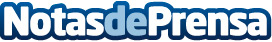 Oficina de Cooperación Universitaria ahora es "UNIVERSITAS XXI Soluciones y Tecnología para la Universidad"Tras 25 años de servicio a la universidad como Oficina de Cooperación Universitaria, cambia su marca e imagen, pasando a denominarse "UNIVERSITAS XXI Soluciones y Tecnología para la Universidad"Datos de contacto:UNIVERSITAS XXI, Soluciones y Tecnología para la Universidadwww.universitasxxi.com913822140 Nota de prensa publicada en: https://www.notasdeprensa.es/oficina-de-cooperacion-universitaria-ahora-es Categorias: Nacional Educación Marketing E-Commerce Software Oficinas Universidades Innovación Tecnológica http://www.notasdeprensa.es